    تَکَلَّمُوا فِى الْعِلْمِ تَبَیَّنَ أَقْدارُکُمْ.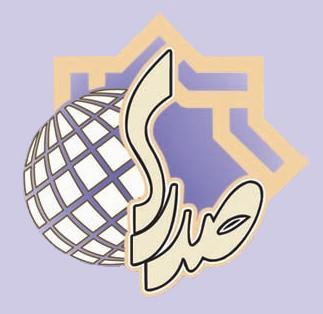        عالمانه سخن گوييد تا قدر شما روشن گردد.                      امام علی (ع)   فــرم تســویـه حـسـابــــ  دانشـجــویان تحصیــلات تـکمیــلی    اینجانب آقای / خانم                                    فرزند                                       به شماره شناسنامه                            صادره از                      .  با کد شناسایی ( ملی )                           متولد روز        ماه         سال                دانشجوی رشته                                مقطع                            .       به شماره دانشجویی                                                  درخواست تسویه حساب جهت یکی از موارد ذیل را دارم  :                            فارغ التحصیل                       انصراف                     اخراج آموزشی                       انتقال                    قبولی تکمیل ظرفیت یا نیمه متمرکز   آدرس محل سکونت :                                                                                                                      شماره تماس ضروری  :               وضعیت نظام وظیفه آقایان  :          معاف تحصیلی                      معافیت دائم                    پایان خدمت                    (کپی کارت مربوطه ضمیمه گردد)                         نسخـه آموزش                                                                                                               مدیر کل امور آموزشی و تحصیلات تکمیلی    تَکَلَّمُوا فِى الْعِلْمِ تَبَیَّنَ أَقْدارُکُمْ.       عالمانه سخن گوييد تا قدر شما روشن گردد.                      امام علی (ع)فــرم تســویـه حـسـابــــ  دانشـجــویان تحصیــلات تـکمیــلی  اینجانب آقای / خانم                                    فرزند                                       به شماره شناسنامه                            صادره از                      .  با کد شناسایی ( ملی )                           متولد روز       ماه         سال               دانشجوی رشته                               مقطع                            .       به شماره دانشجویی                                                  درخواست تسویه حساب جهت یکی از موارد ذیل را دارم  :                            فارغ التحصیل                       انصراف                     اخراج آموزشی                       انتقال                    قبولی تکمیل ظرفیت یا نیمه متمرکز   آدرس محل سکونت :                                                                                                                      شماره تماس ضروری  :               وضعیت نظام وظیفه آقایان  :          معاف تحصیلی                      معافیت دائم                    پایان خدمت                    (کپی کارت مربوطه ضمیمه گردد)                      نسخـه دانشجو                                                                                                           مدیر کل امور آموزشی و تحصیلات تکمیلی       تَکَلَّمُوا فِى الْعِلْمِ تَبَیَّنَ أَقْدارُکُمْ.       عالمانه سخن گوييد تا قدر شما روشن گردد.                      امام علی (ع)فــرم تســویـه حـسـابــــ  دانشـجــویان تحصیــلات تـکمیــلی   اینجانب آقای / خانم                                    فرزند                                       به شماره شناسنامه                            صادره از                      .  با کد شناسایی ( ملی )                           متولد روز       ماه         سال               دانشجوی رشته                               مقطع                            .       به شماره دانشجویی                                                  درخواست تسویه حساب جهت یکی از موارد ذیل را دارم  :                            فارغ التحصیل                       انصراف                     اخراج آموزشی                       انتقال                    قبولی تکمیل ظرفیت یا نیمه متمرکز   آدرس محل سکونت :                                                                                                                      شماره تماس ضروری  :               وضعیت نظام وظیفه آقایان :             معاف تحصیلی                      معافیت دائم                    پایان خدمت                    (کپی کارت مربوطه ضمیمه گردد)                         نسخـه مالی                                                                                                                  مدیر کل امور آموزشی و تحصیلات تکمیلیتَکَلَّمُوا فِى الْعِلْمِ تَبَیَّنَ أَقْدارُکُمْ.عالمانه سخن گوييد تا قدر شما روشن گردد.                      امام علی (ع)فــرم تســویـه حـسـابــــ  دانشـجــویان تحصیــلات تـکمیــلیجج                      توجه : هر گونه اطلاعات ناقص و یا نادرست باعث تأخیر در پاسخ خواهد بود و مسؤلیت آن بر عهده شخص دانشجو می باشد  اینجانب ...................................................... دانشجوی رشته ............................... مقطع .............................. به شماره دانشجویی....................................                     می باشم . خواهشمند است درخواست اینجانب را به شرح زیر بررسی فرمایید .            استرداد شهریه پس از تسویه حساب در زمان   فارغ التحصیلی           استرداد شهریه پس از تسویه حساب در زمان    انصراف           استرداد شهریه پس از تسویه حساب در زمان   انتقال           استرداد شهریه پس از تسویه حساب در زمان   قبولی تکمیل ظرفیت  و یا قبولی نیمه  متمرکز           استرداد شهریه ویا وجه در مورد ............................................................................................................................................توضیحات بیشتر ( در صورت نیاز ) .............................................................................................................................................................اقدام فرمائید .تلفن تماس ضروری : ..................................................				محل امضاء دانشجو : تاریخ تحویل فرم  : .......................  .	                        زمان اخذ نتیجه جهت مراجعه بعدی ....................................  در تاریخ ................................  .**************************************************************************محاسبات واحد مالی :امضاءاامور مالی : مبلغ (به عدد) ......................................  به (حروف)  .................................................................  طی چک /  طی فیش شماره ..........................................به تاریخ ..............................                     بابت طلب دانشجو صادر و تحویل دانشجو گرد ید .                     بابت بدهی دانشجو دریافت گردید                               امضاء دانشجو :	                        تایید امور مالی :	                                ثبت در سیستم در تاریخ  .........................................                                                          ******   نـســــخـــــــه مـــالــــــــی   ******این قسمت توسط دانشجو یگیری شود.ردیفواحد مربوطهمحل امضاءملاحظاتاین قسمت توسط دانشجو یگیری شود.1کتابخانهاین قسمت توسط دانشجو یگیری شود.2استاد راهنمای پایاننامهاین قسمت توسط دانشجو یگیری شود.3کارشناس رشتهمورخ .........../ .........../ ..........13 کارت دانشجویی تحویل گردید .این قسمت توسط کارشناس مربوطه پیگیری می شود .4امور پژوهشیاین قسمت توسط کارشناس مربوطه پیگیری می شود .5مدیر گروهاین قسمت توسط کارشناس مربوطه پیگیری می شود .6صندوق رفاه دانشجوییمبلغ وام دریافتی از صندوق رفاهاین قسمت توسط کارشناس مربوطه پیگیری می شود .7اداره امور مالی(شهریه ، صندوق قرض الحسنه و غیره )این قسمت توسط کارشناس مربوطه پیگیری می شود .8مسؤل فارغ التحصیلیمورخ .........../ .........../ ..........13 وضعیت دانشجو در سیستم ثبت گردید  .این قسمت توسط دانشجو یگیری شود.ردیفواحد مربوطهمحل امضاءملاحظاتاین قسمت توسط دانشجو یگیری شود.1کتابخانهاین قسمت توسط دانشجو یگیری شود.2استاد راهنمای پایاننامهاین قسمت توسط دانشجو یگیری شود.3کارشناس رشتهمورخ .........../ .........../ ..........13 کارت دانشجویی تحویل گردید .این قسمت توسط کارشناس مربوطه پیگیری می شود .4امور پژوهشیاین قسمت توسط کارشناس مربوطه پیگیری می شود .5مدیر گروهاین قسمت توسط کارشناس مربوطه پیگیری می شود .6صندوق رفاه دانشجوییمبلغ وام دریافتی از صندوق رفاهاین قسمت توسط کارشناس مربوطه پیگیری می شود .7اداره امور مالی(شهریه ، صندوق قرض الحسنه و غیره )این قسمت توسط کارشناس مربوطه پیگیری می شود .8مسؤل فارغ التحصیلیمورخ .........../ .........../ ..........13 وضعیت دانشجو در سیستم ثبت گردید  .این قسمت توسط دانشجو یگیری شود.ردیفواحد مربوطهمحل امضاءملاحظاتاین قسمت توسط دانشجو یگیری شود.1کتابخانهاین قسمت توسط دانشجو یگیری شود.2استاد راهنمای پایاننامهاین قسمت توسط دانشجو یگیری شود.3کارشناس رشتهمورخ .........../ .........../ ..........13 کارت دانشجویی تحویل گردید .این قسمت توسط کارشناس مربوطه پیگیری می شود .4امور پژوهشیاین قسمت توسط کارشناس مربوطه پیگیری می شود .5مدیر گروهاین قسمت توسط کارشناس مربوطه پیگیری می شود .6صندوق رفاه دانشجوییمبلغ وام دریافتی از صندوق رفاهاین قسمت توسط کارشناس مربوطه پیگیری می شود .7اداره امور مالی(شهریه ، صندوق قرض الحسنه و غیره )این قسمت توسط کارشناس مربوطه پیگیری می شود .8مسؤل فارغ التحصیلیمورخ .........../ .........../ ..........13 وضعیت دانشجو در سیستم ثبت گردید  .بستانکاریبدهکاری=(+) اضافه می شود+(-) کسر می شود+بدهکاری(-)  و یا  بستانکاری(+)=++